5.1质量 培优练习一、选择题 1．在下列操作过程中，铁块的质量发生变化的是（）A．熔化成铁水	B．磨掉一个角	C．轧成薄铁片	D．从地球运到月球2．下列现象中，物体的质量会发生改变的是（　　）A．一杯水结成冰	B．一张纸被揉成纸团C．一木块被雕刻成工艺品	D．一箱货物从“天舟一号”运到“天宫二号”3．1.5×104g所表示的质量，最有可能是（　　）A．一个小孩的质量	B．一只鸡的质量C．一个大头针的质量	D．一个苹果的质量4．下列说法中正确的是（  ）A．把铜棒轧成铜板，质量不变B．登月舱从地球到月球，质量变小C．1㎏铁比1㎏棉花的质量大D．一杯水凝固成冰后，质量变大5．下列措施中，能使瓶中矿泉水的质量发生变化的是（　　）A．水结成冰，体积变大	B．放在冰箱里，水温度变低C．打开瓶盖，放在阳光下晒一段时间	D．宇航员将它带到太空6．2019年1月3日，作为世界首个在月球背面软着陆巡视探测的航天器——嫦娥四号成功着陆在月球背面南极-艾特肯盆地冯·卡门撞击坑的预选着陆区， 如图所示。探测器从地球到达月球后，它的质量将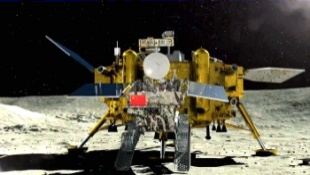 A．不变	B．变小C．变大	D．首次月背着陆，无法确定7．钢锭历经下列过程，质量发生变化的是（  ）A．钢锭被压成钢板B．钢锭被运往太空C．钢锭熔化成钢水D．钢锭不断被磨损8．生活中经常有人说“半斤八两”，这是因为在古代一斤等于十六两，斤和两都是质量的单位，其中一斤等于500g，那么古代的2两与以下哪个物体的质量最为接近？（　　）A．一本沪粤版八年级物理课本	B．一枚鸡蛋C．一支普通铅笔	D．一个乒乓球 9．下列现象中，物体的质量没有发生改变的是A．铁块熔化成铁水	B．一块铜压成铜片C．一块木头带到宇宙飞船中，随飞船升高	D．粗糙的铝锭被磨成光滑的圆柱体10．下列说法中不正确的是（  ）A．1kg棉花和1kg的铁质量一样大B．一杯水结成冰后，体积增大，质量不变C．登月舱从地球到月球，质量变小D．玻璃杯打碎后，形状发生了变化，质量不变 二、填空题 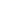 11．________叫质量，质量是物质的一种____________．（选填“性质”、“属性”或“特性”）国际单位是__________，放在杯子里的冰块完全融化成水时，它的质量将__________（选填“变大”“变小”或“不变”）．12．我国“神舟六号”载人飞船带了质量约为40千克的食物。每份米饭140克，合__千克，在太空中这些食物的质量______(选填“变小”“变大”或“不变”。)13．在地球上质量为0.05kg的手表随宇航员到达月球，在月球上这块手表的质量是________；一桶水结成冰以后，其质量将________；一块球形的橡皮泥压扁后，其质量将________；加热铁块使其温度升高，其质量将________（后三空均选填“变大”“变小”或“不变”）.14．请完成下列单位换算：（1）6.6t=______kg；（2）910000mg=______kg；（3）20g=____kg；    （4）2.0×10-2kg=______t；（5）470g=______mg    ；（6）=______g；15．小明生病了，医生给他开了药.小明在服药前仔细阅读了说明书，其中“用法用量”上注明“按体重一日20mg/kg”，小明的体重是40kg，每粒药的规格是0.2g，则小明一日应服_____mg，合_____粒。16．事实证明，质量不随着物体的_____、_______、________的变化而变化，所以说质量是______。17．万聪同学去超市购物，称了一些棒棒糖．购物票据显示棒棒糖质量为0.195kg，总价5.85元．回到家，他打开包装袋，数出共有15只棒棒糖，每只棒棒糖质量为______g．成语“半斤八两”中的斤、两、公斤，也是中国民间常用的质量单位．已知1kg=1公斤=2斤．他买的棒棒糖单价相当于_______ 元一斤．18．一个宇航员，连同装备一共90kg，到达月球之后的，总质量将______（“变大”“变小”“不变”），将一块铁熔化成铁水，它的质量将______（“变大”“变小”“不变”）。19．有质量为5kg的铝块，将它加热到50℃，其质量_____；把它熔化成液态铝，其质量_____；把它铸成零件送到太空，其质量_____．（选填“变大”“变小”或“不变”）20．国际上还流行“磅”这种质量单位，1磅=0.4536 kg，一名重量级拳击运动员质量为250磅，那么250磅=________kg．在贵重金属称量时，常用“盎司”这单位，1盎司=31.1 g，一块奥运会金牌含黄金5.2盎司，合________g． 三、解答题 21．举例估算一下周围的桌子，自己的体重，一个苹果都是多重呢？答案1．B2．C3．A4．A5．C6．A7．D8．B9．ABC10．C11．物体所含物质的多少    属性    千克    不变    12．0.14    不变    13．50    不变    不变    不变    14．    0.91                    15．800    4    16．形状    状态    位置    物体本身的一种属性    17．13    15    18．不变    不变    19．不变    不变    不变    20．113.4    161.72    21．桌子大概为75kg,  自己的体重大约为50kg, 一个苹果味250g.主要理解质量的单位。